Pythagorova věta – obvod obrazce ve čtvercové sítiPř. Urči obvody obrazců vyznačených ve čtvercové síti. (Délka strany čtverce ve čtvercové síti je 1 dm.)a)                                                                                                                               d= ?                                               e = ?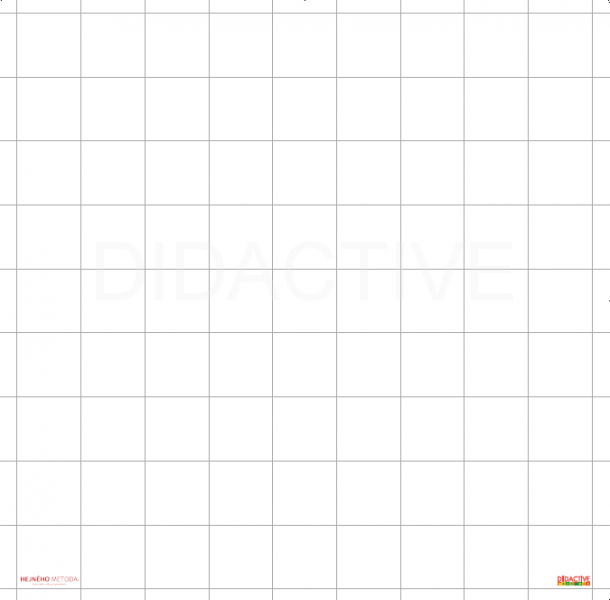                                   a = 6dm                                                                                                                                                      e = ?     b = 6 dm                                                                     d = ?                                                    obvod o = ?                                                                                                                                  o = a + b + c + d + e                                                                                                                                  o =                                           c = 7 dmb)                                                                                                                             c = ?                                e = f = c = ?                   f = c                                              e = c = ?a = 4dm                                                                                          d = 3 dm                                                     c = ?                                                                   obvod o = ?                                                                                                                               o = a + b + c + d + e + f                             b = 3 dm                                                                                  o = c)                                    a = 7 dm                                                                            b = ?                                       c = ?                                                b = ?                            c = ?                                                                                                                                obvod o = ?                                                                                                                                o = a + b + c                                                                                                                                 o =   